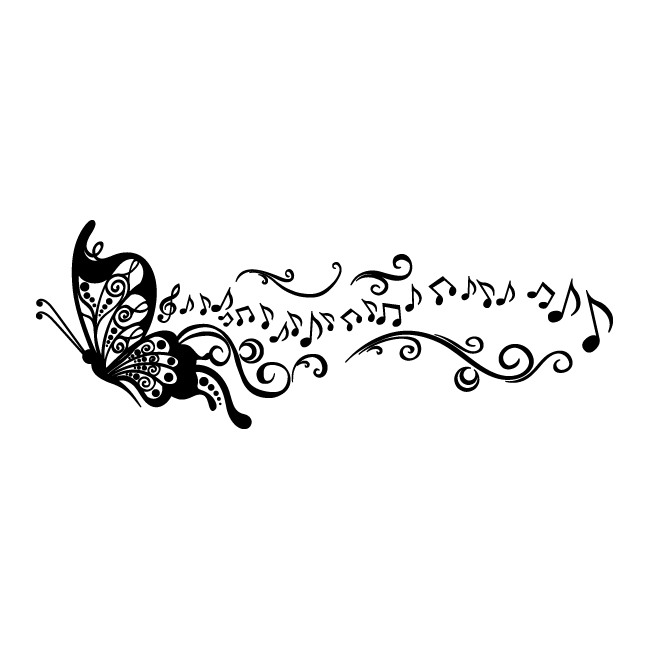 «Музыкальное воспитаниев детском саду детей 4-5 лет»Музыкальное развитие оказывает ничем не заменимое воздействие на общее развитие ребенка: помимо того, что развивается певческий голос, чувство ритма, координация, формируется так же и эмоциональная сфера, совершенствуется мышление, воспитывается чуткость к красоте в искусстве и жизни. Только развивая эмоциональную сферу, интересы, вкусы ребенка, можно приобщить его к музыкальной культуре, заложить ее основы.Дошкольный возраст чрезвычайно важен для дальнейшего овладения музыкальной культурой.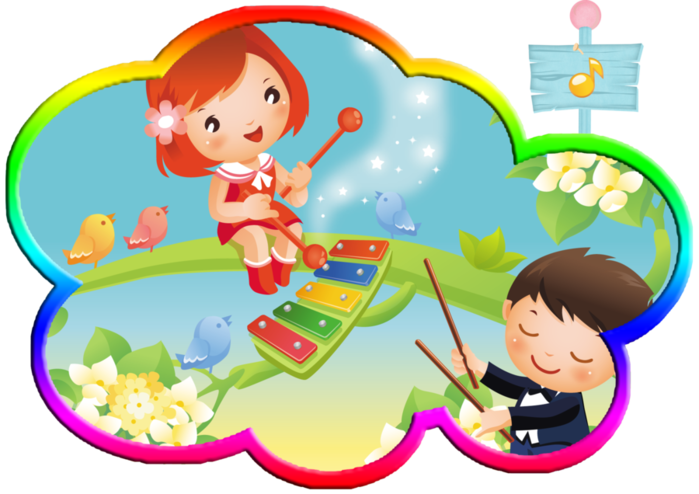 Музыка –средство воспитания, когда оно осознанно воспринимается ребенком. Каждому родителю нужно помнить, что детей невосприимчивых к музыке нет. Обучая музыке, мы воздействуем на общее развитие и  духовный мир ребенка.Основная цель музыкального воспитания в детском саду - подготовка к   школе эстетически воспитанного и развитого ребенка, умеющего эмоционально воспринимать содержание музыкального произведения, проникаться его настроением, мыслями, чувствами.Основными задачами музыкального воспитания можно считать:Воспитывать любовь и интерес к музыке. Только развитие эмоциональной отзывчивости и восприимчивости дает возможность широко использовать воспитательное воздействие музыки.Обогащать впечатления детей, знакомя их с разнообразными музыкальными произведениями.Приобщать детей к разнообразным видам музыкальной деятельности, формируя восприятие музыки и простейшие исполнительские навыки в области пения, ритмики, игры на детских инструментах.Содействовать развитию музыкального вкуса. На основе полученных впечатлений и представлений о музыке проявляется сначала избирательное, а затем оценочное отношение к исполняемым произведениям.Развивать творческое отношение к музыке, прежде всего, в такой доступной для детей деятельности, как передача образов в музыкальных играх и хороводах, применение новых сочетаний знакомых танцевальных движений, импровизация попевок.Успешное решение перечисленных задач зависит от содержания музыкального воспитания, прежде всего от значимости используемого репертуара, методов и приемов обучения, форм организации музыкальной деятельности и др.  На основе различных природных задатков формировать специальные музыкальные способности, способствовать общему развитию.Содержание музыкального воспитания дошкольника является приобщение его к разным видам музыкальной деятельности, формирование внимания и интереса к музыке. 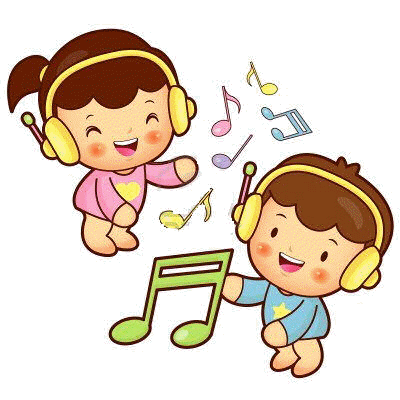 Восприятие музыки,ведущее место в музыкальном воспитании детей в целом.Чтобы запомнить что-либо, недостаточно пассивного слушания, нужен активный анализ музыки. Сухомлинский В.А. писал: «внимание маленького ребенка –это капризное «существо». Оно кажется мне пугливой птичкой, которая улетает подальше от гнезда, как только стремишься приблизиться к нему. Когда же удалось, наконец, поймать птичку, то удержать ее можно только в руках или клетке. Не ожидай от птички песен, если она чувствует себя узником. Так и внимание маленького ребенка: «если ты держишь его как птичку, то она плохой твой помощник».Музыкальные способности детей проявляются у каждого по-разному.Раннее проявление музыкальных способностей наблюдается, как правило, именно у детей, получающих достаточно богатые музыкальные впечатления.Три основные способности:1.Ладовое чувство – это эмоциональное переживание, эмоциональная способность. Способность различать характер, настроение выраженных в музыке.2.Музыкально-слуховые представления – способность воспроизводить мелодию голосом, точно ее, интонируя, или подбирать ее по слуху на музыкальном инструменте.3. Чувство ритма – умение ритмично двигаться под музыку, менять движения в соответствии с музыкальным произведением. Ритмично прохлопывать меленькие попевки, стишки.Музыке отводится особая роль в воспитании ребенка. С этим искусством человек соприкасается от рождения…Музыка обладает свойством вызывать активные действия ребенка. Он выделяет музыку из всех звуков и сосредотачивает на ней свое внимание. Следовательно, если музыка оказывает такое положительное влияние на ребенка уже впервые годы его жизни, то необходимо использовать ее как средство педагогического воздействия. К тому же музыка предоставляет богатые возможности общения взрослого и ребенка, создает основу для эмоционального контакта между ними.